                 Health History/Consent for Treatment   Complete Both Sides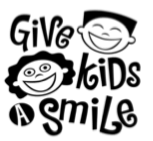    To Be Completed by Parent or Guardian – Information about your childChild’s Name:  First____________ _______ MI____ Last________________________Child’s Date of Birth:  _____________   Child’s Gender:  Male _________ Female__________Home Address _________________________________________________ _________________                                            Street                                      City                                      Zip                                           Home Phone ___________________________ Cell/Mobile Phone_________________________Medicaid Eligible _______Yes      ________No            ____Free & Reduced Lunch      ________Qualify by Income Please check all that apply to the child:   Other Dental Insurance____________________________________      Medicaid Coverage:     Home State       MO Health / WellCare      IL Medicaid      United Health Care   Medicaid 8 Digit DCN or ID Number:   __________________________      Name of Parent/Guardian: ______________________ Birth Date_____________Gender:    Male     Female    Parents email address:_________________________________________Child Lives With:       Parent     Grandparent    	 Other ____________________________Home Phone:___________________________________Cell Phone:___________________________________IN CASE OF EMERGENCY CONTACT on the day of service at the clinic:Name:  First:_____________________________MI:_____________Last:______________________________Address:________________________________________________________________________________________                       Street                                                            City                                                 Zip Phone Number Day of Clinic:_______________________________I give consent for my child to participate in the preventive and restorative dentistry program conducted by St. Louis Give Kids A Smile.  To the best of my knowledge, the medical history questions on page 2 have been answered correctly and accurately.  I allow my child to receive local anesthetic (numbing of the teeth) Nitrous, dental treatment, antibiotics and analgesics (Tylenol, Ibuprofen) with appropriate instructions if deemed necessary by the treating dentist. Our dental clinics will honor the rights of patients regarding their protected health information with rare exceptions that must use and disclose only as much information needed to accomplish the intended dental treatment. We will be holding this clinic in private dental offices around St. Louis. Dental offices have a long history of providing safe dental care. We have asked all of our offices to follow all rules set by the CDC and American Dental Association. In the current pandemic climate, I understand and accept any risks associated with it.                                                                                                                                                Name of Parent/Guardian (Printed) ________________________________________________                            Signature _______________________________________________ Date   _________________For reservations call:  636-397-6453 (GKAS)   Fax completed consent form to:  1-314-222-2820Or, mail completed consent form to: GKAS, 10A Worthington Access Dr. Maryland Heights, MO 63043	Child’s Name:____________________________          Medical HistoryIs your child being treated by a physician now?         	○  Yes  ○  No	If yes, explain______________________________________Has your child been hospitalized?		○  Yes  ○  No	If yes, explain______________________________________Has your child had a major operation?		○  Yes  ○  No	If yes, explain______________________________________Has your child had a serious neck or head injury?		○  Yes  ○  No	If yes, explain______________________________________Is your child taking any medications, pills or drugs?		○  Yes  ○  No	If yes, name them:	____________________________________________________________________________________________________________________________________________________________________________________________________________________Is your child allergic to any of the following:□  Aspirin           □  Penicillin          □  Codeine          □  Acrylic          □  Metal          □  Latex          □  Local Anesthetics□  Other   If yes, please explain_________________________________________________________________________________________Does your child have, or have they had, any of the following?□  AIDS/HIV Positive	□  Chest Pains	□  Frequent Headaches	□  Irregular heartbeat	□  Scarlet Fever □  Anemia	□  Cold/Sores/Fever Blisters	□  Genital Herpes	□  Kidney Problems	□  Shingles □  Angina	□  Congenital Heart Disorder	□  Hay Fever		□  Leukemia	□  Sickle Cell Disease□  Artificial Heart Valve	□  Convulsions	□  Heart Attack	□  Liver Disease	□  Sinus Trouble□  Artificial Joint	□  Cortisone Medicine	□  Heart Murmur	□  Low Blood Pressure	□  Spina Bifida□  Asthma	□  Diabetes	□  Heart Pace Maker	□  Lung Disease	□  Stomach/Intestinal Disease□  Blood Disease	□  Epilepsy or Seizures	□  Heart Trouble	□  Mitral Valve Prolapse	□  Stroke□  Blood transfusion	□  Excessive Bleeding	□  Hemophilia	                       □  Pain in Jaw Joints	□  Swelling of Limbs□  Breathing Problem	□  Excessive Thirst	□  Hepatitis A	                       □  Parathyroid disease	□  Thyroid Disease□  Bruise Easily	□  Fainting Spells/dizziness	□  Hepatitis B or C	□  Psychiatric Care	□  Tonsillitis□  Cancer	□  Frequent Cough	□  Herpes		□  Radiation Treatments	□  Tuberculosis□  Chemotherapy	□  Frequent Diarrhea	□  High Blood Pressure	□  Recent Weight Loss	□  Tumors or Growths□  Hives or Rash	□  Renal Dialysis	□  Ulcers		□  Rheumatic Fever	□  Yellow Jaundice□  Ear tubes	□  Recurrent ear infections	□  Hearing loss		Has your child ever had any serious illness not listed above?   ○  Yes    ○  No   If yes, please explain:___________________________________________________________________________________________________________________________________________________________________________________________________________________________________________________________________________________________________Covid-19 Disclosure Information:This patient disclosure form seeks information from you that we must consider before making treatment decisions during this current pandemic. It is important that you disclose any indication of having been exposed to Covid-19 or whether your child or anyone living with him/her have experienced any signs or symptoms associated with this virus.Has your child or anyone living with the child tested positive for Covid-19?                                                                       Yes___    No ___Has your child or anyone living with the child been tested recently and are awaiting results of the test?                          Yes ___    No ___Does your child or anyone living with the child felt hot or have a fever in the last 14-21 days?                                          Yes ___    No ___Are your child or anyone living with the child having shortness of breath or other difficulty breathing?                              Yes ___    No ___Does your child or anyone living with the child have a cough at this time?                                                                         Yes ___    No ___Does your child or anyone living with the child have any other flu-like symptoms such as stomach upset, headache,           fatigue, runny nose, or sore throat?                                                                                                                                Yes ___   No ___                                                                                                                                  5)   Have the child or others living with the child been in contact with any confirmed Covid-19 positive patients?                   Yes ___    No ___6)   Have the child or others living with the child experienced any recent loss of taste or smell?                                              Yes ___   No ___7)   Have your child or others living with the child traveled in the past 14 days to any regions affected by Covid-19?              Yes ___   No ___8)   Does your child have any of the high risk factors for Covid 19 (heart disease, lung disease, diabetes, auto-immune)?     Yes ___   No ___